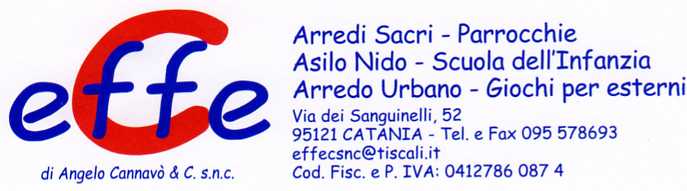 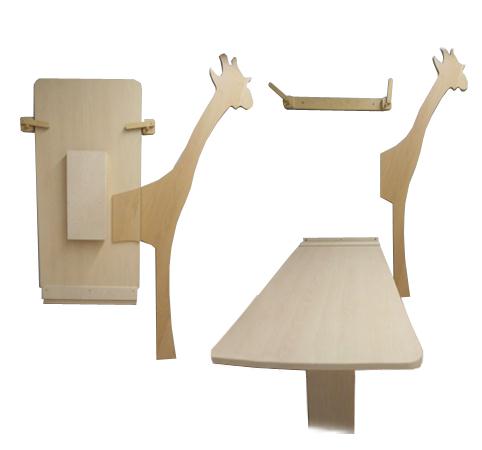 Descrizione:Tavolo ribaltabile, piano 140x70 cm, placcato su duelati con superficie antigraffio di facile pulitura, bordatoin ABS stondato.Struttura portante a muro in multistrato di betulla con2 chiusure a gravità e gamba di apertura con doppiamensola, facilmente manovrabile.La decorazione modello giraffa presente nellafotografia (ART. AC01017) è venduta separatamenteTipi di scuola: nido, materna, adulto
Codice: RT0104XCategoria: Tavoli rettangolari 